PERSONAL INFORMATIONAPPLICATION FEE ENCLOSEDNAHO member attending NAHO conference in last three years	    $40  Conference(s) attended: ________________________________NAHO member not attending conference in last three years		    $100I swear/affirm that the above is true and correct and that I have completed the courses listed in this application. I understand that compliance with the Model Code of Ethics is a mandatory prerequisite for approval of my application and that by signing this application I agree to do so.__________________________________________		_________________________________Signature of Applicant			DateI approve this application for re-certification for this employee*.__________________________________________		_________________________________Signature of Supervisor or Agency Director		Title*Your signature verifies that the title applied for is authorized for use by the employee in his or her current position. COURSES Important:  These charts must be completed for all courses for which you seek credit for recertification.  A total of 10 hours of Mandatory (M) courses, 5 hours of Elective (E) courses and 5 hours of Specialized courses (S) must be taken if an applicant has NOT attended a NAHO conference in the last three years.  If an applicant HAS ATTENDED a conference in the last three years, proof of attendance must be submitted, and proof of 3.5 hours of a combination of (M), (E) and (S) courses must be submitted. Verification sent with the renewal application. List the applicable general subject matter.  List the length of the course under number of hours.  Please indicate under "Sponsor" if the course was on video or audiotape.  Four of these hours can be by approved video or audio tape. For all courses not sponsored by the National Association of Hearing Officials, please attach a copy of the course agenda or outline showing subject matter, speaker, duration, and content of presentation.  Do not send a copy of the course materials.  Please attach additional sheets as necessary.   MANDATORY                  MANDATORY                 MANDATORY                 MANDATORY                MANDATORY               MANDATORY          MANDATORY                   MANDATORY              MANDATORY                             MANDATORY                    TOTAL MANDATORY CLASS CREDITS  										_______  ELECTIVE                 ELECTIVE   ELECTIVE   ELECTIVE   ELECTIVE  TOTAL ELECTIVE CLASS CREDITS          										_______  SPECIALIZED –   SPECIALIZED SPECIALIZED SPECIALIZED SPECIALIZEDTOTAL SPECIALIZED CLASS CREDITS         									_______ 										COMPLETED APPLICATION MAILED TO:NATIONAL ASSOCIATION OF HEARING OFFICIALSAttention:  Certification Committeec/o Jimmy C. Stokes328 E. Washington Street
Madison, GA 30650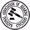 NATIONAL ASSOCIATION OF HEARING OFFICIALSLast Name, First Name, MI Last Name, First Name, MI Title AgencyAddress Line 1    Work Address     Home AddressAddress Line 1    Work Address     Home AddressAddress Line 2 Address Line 2 City, State, Zip City, State, Zip Telephone/Cell NumberFax NumberE-mail addressE-mail addressNAHO Member:  Yes ____ No____ If no, date of application _______.  Must be member in good standing at time of application and when recertification approved.  Expiration DateDate of CertificationExpiration DateCourse TitleSponsor / AddressDate / # of HoursCourse TitleSponsor / AddressDate / # of HoursCourse TitleSponsor / AddressDate / # of HoursCourse TitleSponsor / AddressDate / # of HoursCourse TitleSponsor / AddressDate / # of HoursCourse TitleSponsor / AddressDate / # of HoursCourse TitleSponsor / AddressDate / # of HoursCourse TitleSponsor / AddressDate / # of HoursCourse TitleSponsor / AddressDate / # of HoursCourse TitleSponsor / AddressDate / # of HoursCourse TitleSponsor / AddressDate / # of HoursCourse TitleSponsor / AddressDate / # of HoursCourse TitleSponsor / AddressDate / # of HoursCourse TitleSponsor / AddressDate / # of HoursCourse TitleSponsor / AddressDate / # of HoursCourse TitleSponsor / AddressDate / # of HoursCourse TitleSponsor / AddressDate / # of HoursCourse TitleSponsor / AddressDate / # of HoursCourse TitleSponsor / AddressDate / # of HoursCourse TitleSponsor / AddressDate / # of Hours